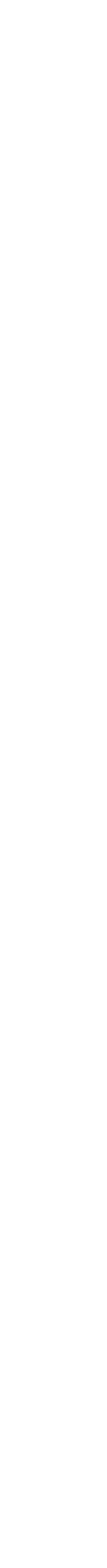 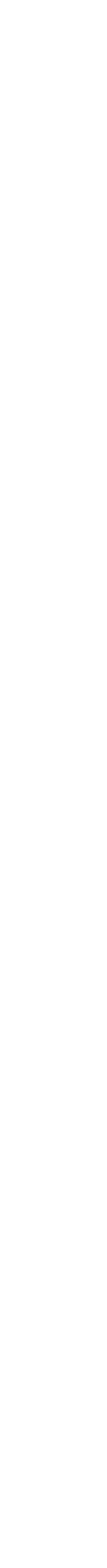 State Advisory Council for Parent Involvement in EducationQuarterly MeetingTuesday, August 15, 20171525 Sherman Street (Room 103) Denver, CO 80203AGENDA    11:00  	Welcome and Introductions11:215   	Public Comment11:25  	May 16, 2017 Minutes Review and Approval 11:30   	Family-Friendly Reports—Lisa Medler and Lisa Steffen, Improvement Planning Unit12:00	State Report Card Family Feedback--Data, Program Evaluation, and Reporting Office, Federal Programs Unit1:00	Break1:15	SACPIE Spotlight—Chelsea Henkel, Stand for Children1:30	CDE Update and Feedback for 2017—Darcy Hutchins, CDE Family Partnerships Director1:45   	Committee Work Time2:30   	Committee Sharing3:00  	AdjournUpcoming Executive Committee MeetingsColorado Department of Education1560 Broadway Suite 1175 Aspen Conference RoomDenver, CO. 80203Wednesday, September 13, 2017	10:00am-noonWednesday, October 11, 2017	10:00am-noonWednesday, January 10, 2018	10:00am-noonWednesday, March 14, 2018	10:00am-noon Wednesday, April 11, 2018	10:00am-noon Wednesday, June 13, 2018	10:00am-noonWednesday September 12, 2018	10:00am-noonWednesday October 10, 2018	10:00am-noonUpcoming SACPIE MeetingsColorado Education Association1525 Sherman Street Room 103Denver, CO 80203              Tuesday, November 14, 2017	11:00 am-3:00 pmTuesday February 13, 2018	11:00 am-3:00 pmTuesday May 15, 2018	11:00 am-3:00 pmTuesday August 21, 2018	11:00 am-3:00 pmTuesday November 13, 2018	11:00 am-3:00 pm